In Northwest Native culture the Sun is known to provide the earth with healing energy and life.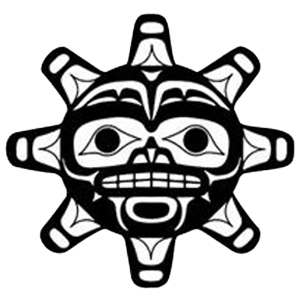 According to some tribal legends the Raven stole the Sun from an evil tribe, who had hidden it away for themselves. He then placed it in the sky, where it remains until today for all to enjoy.Dene - Creation of Seasons (6.4)      The first people of the earth had to endure winter for the entire twelve months of the year. Most of the land was covered by massive, moving layers of ice and deep snow. No trees or bushes, or flowers could survive in the harsh gripping cold. The lakes and rivers were frozen, so no water flowed. It was a land of endless cold. One day when the first people were out hunting they came upon a bear who had a sack around his neck. The hunters were very curious and asked the bear what was in the sack. The bear growled a reply that he had a sack filled with the abundance of summer's warmth and light. The hunters wanted the sack and offered to trade, but the bear would not part with his sack. The hunters begged the bear, but still he refused to give up his sack. When they saw that it was useless to argue any longer, they decided to return to their people and think of some plan to take away the coveted sack. The chief heard the entire story and called his people together to arrive at a plan of how to take the sack away from the reluctant bear. They decided to lure the bear to a great feast, fill him with food, and when he slept, steal the sack. A tempting feast of moose and caribou was prepared. The hunters searched for the bear and located him. They asked the bear to attend the feast in his honour and the bear readily accepted. The bear arrived in the evening, but did not have the sack around his neck. Although disappointed the people served the feast anyway. The bear ate his fill and fell asleep. The chief was frustrated and wanted the sack. He ordered four of the village's skilled hunters to follow the bear home and steal the sack by any means. The next morning the bear awoke and bid the chief and his people farewell. The four hunters followed closely behind the bear for about an hour when they came upon a large cave. Peering inside, they spotted the sack laying upon the cave floor with two black bears guarding it. The hunters were very courageous and they sprang into the cave to demand the sack. A fierce fight killed three of the hunters and mortally wounded the fourth, but before he died, he grabbed the sack and unleashed the abundance of warmth and light. Instantly, the air became warm and the sky filled with bright sunlight. The snow melted into rivers and lakes. The hills and valleys were covered with trees, flowers and bushes. Strange birds flew in great numbers and built nests and streams filled with fish. Every year since that time, Summer has come to the Dene.